Záverečný účet obce Mníchova Lehota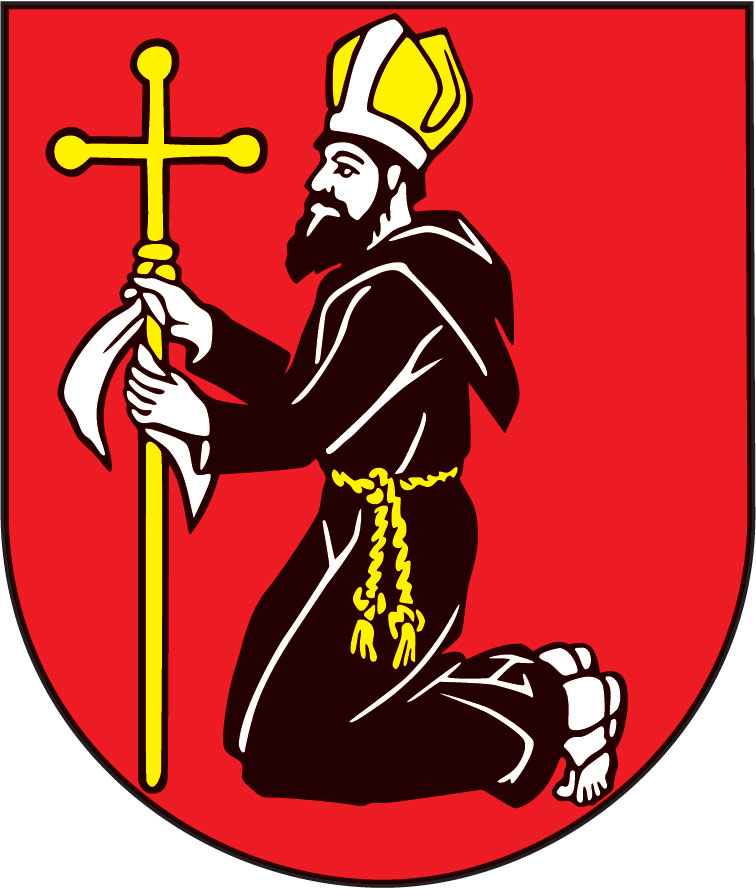 za rok 2015Záverečný účet obce a rozpočtové hospodárenie za rok 2015 obsahuje:Rozpočet obce na rok 2015Rozbor plnenia rozpočtových príjmov za rok 2015Rozbor plnenia rozpočtových výdavkov za rok 2015Prebytok/schodok rozpočtového hospodárenia za rok 2015Tvorba a použitie prostriedkov rezervného a sociálneho fonduBilancia aktív a pasív k 31.12.2015 Prehľad o stave a vývoji dlhu k 31.12.2015 Hospodárenie príspevkových organizáciíPrehľad o poskytnutých dotáciách právnickým osobám a fyzickým osobám – podnikateľom podľa §7 ods. 4 zákona č. 583/2004 Z. z.Podnikateľská činnosť v roku 2015Finančné usporiadanie vzťahov voči:		a)  zriadeným a založeným právnickým osobám		b)  štátnemu rozpočtu		c)  štátnym fondom		d)  rozpočtom iných obcí		e)  rozpočtu VÚCPrehľad o poskytnutých zárukách podľa jednotlivých príjemcovNávrh uzneseniaZáverečný účet obce Mníchova Lehota za rok 20151. Rozpočet obce na rok 2015Základným   nástrojom  finančného  hospodárenia  obce  bol   rozpočet   obce   na  rok   2015.Obec zostavila rozpočet podľa ustanovenia § 10 odsek 7) zákona č. 583/2004 Z. z. o rozpočtových pravidlách územnej samosprávy a o zmene a doplnení niektorých zákonov v znení neskorších predpisov. Rozpočet obce na rok 2015 bol zostavený ako prebytkový. Bežný   rozpočet   bol   zostavený   ako  prebytkový,  kapitálový   rozpočet ako  vyrovnaný a finančné operácie ako schodkové. Hospodárenie obce sa riadilo podľa schváleného rozpočtu na rok 2015. Rozpočet obce bol schválený obecným zastupiteľstvom dňa 12. 12. 2014 uznesením č. 32/2014. Obecné zastupiteľstvo uznesením č. 8/2013 z 13. 12. 2013 schválilo, že obec Mníchova Lehota nebude uplatňovať programový rozpočet (v zmysle ustanovenia § 4 ods. 5) zákona č. 583/2004 Z. z. o rozpočtových pravidlách územnej samosprávy a o zmene a doplnení niektorých zákonov v znení neskorších predpisov.Upravený bol Rozpočtovým opatrením č. 1/2015 zo dňa 12. 6. 2015 uznesením č. 116/2015 a Rozpočtovým opatrením č. 2/2015 zo dňa 11. 12. 2015 uznesením č. 170/2015.Rozpočet obce na rok 2015 v €:2. Rozbor plnenia rozpočtových príjmov za rok 2015 v €A) Bežné príjmy1) Bežné príjmy - daňové príjmy : a) Výnos dane z príjmov poukázaný územnej samospráve Z predpokladanej finančnej čiastky vo výške  292328,00 € z výnosu dane z príjmov boli k 31.12.2015 poukázané prostriedky zo ŠR vo výške 298287,57 €, čo predstavuje plnenie na 102 %. b) Daň z nehnuteľnostíZ rozpočtovaných 53500,00 € bol skutočný príjem k 31.12.2015 vo výške 53195,55 €, čo je 99 % plnenie. Príjmy dane z pozemkov boli vo výške 34973,39 €, dane zo stavieb boli vo výške 18091,18 € a dane z bytov vo výške 130,98 €. Za rozpočtový rok bolo uhradených 49768,25 €, za nedoplatky z minulých rokov 3427,30 €. K 31.12.2015 obec eviduje pohľadávky na dani z nehnuteľností vo výške 9348,59 €.Daň za užívanie verejného priestranstva Z rozpočtovaných 6000,- € bol skutočný príjem k 31.12.2015 vo výške 6202,05 €. Čo je 103 % plnenie.d) Poplatok za komunálny odpad a drobný stavebný odpad Z rozpočtovaných 22070,00 € bol skutočný príjem k 31.12.2015 vo výške 22818,13 €, čo je 103 % plnenie. Za rozpočtový rok bolo uhradených 21382,68 €, za nedoplatky z minulých rokov 1435,45 €. K 31.12.2015 obec eviduje pohľadávky za komunálny odpad a drobné stavebné odpady vo výške 7703,53 €.e) Daň za dobývací priestor Z rozpočtovaných 330,00 € bol skutočný príjem k 31.12.2015 vo výške 329,29 €. Čo je 100 % plnenie.2) Bežné príjmy - nedaňové príjmy : a) Príjmy z  vlastníctva majetkuZ rozpočtovaných 68000,00 € bol skutočný príjem k 31.12.2015 vo výške 76440,98 €, čo je 112 % plnenie. Ide o príjem z prenajatých pozemkov vo výške 934,62 €, príjem z prenajatých bytov v obecných nájomných bytovkách vo výške 62498,36 €, príjem z ostatných prenajatých obecných priestorov vo výške 12608,00 € a z prenajatých strojov a zariadení vo výške 400 €.b) Administratívne poplatky a iné poplatky a platbyAdministratívne poplatky - správne poplatky :Z rozpočtovaných 3500,00 € bol skutočný príjem k 31.12.2015 vo výške 4483,48 €, čo je 128 % plnenie. Pokuty a penále: Z rozpočtovaných 500,00 € bol skutočný príjem k 31.12.2015 vo výške 650,00 €, čo je 130 % plnenie.Poplatky a platby za predaj tovarov a služieb:Z rozpočtovaných 8500,00 € bol skutočný príjem k 31.12.2015 vo výške 9656,93 €, čo je 113 % plnenie.c) ÚrokyZ rozpočtovaného 1,00 € bol skutočný príjem k 31.12.2015 vo výške 0,94 €, čo je 94 % plnenie.d) Iné nedaňové príjmyZ dobropisov, z odvodov z hazard. hier, vratiek a pod.:Z rozpočtovaných 4700,00 € bol skutočný príjem k 31.12.2015 vo výške  4598,57 €, čo je 98 %.3) Bežné príjmy – prijaté bežné granty a transfery : Obec prijala nasledovné dotácie, granty a transfery :Granty a transfery boli účelovo viazané a použité v súlade s ich účelom. B) Kapitálové príjmy : a) Tuzemské kapitálové granty a transfery: Rozpočtované neboli, skutočný príjem k 31.12.2015 vo výške 128140,56 € - zo ŠR na projekt Obnova verejného osvetlenia v obci Mníchova Lehota.       C) Príjmové finančné operácie : a) Zo splátok tuzemských úverov, pôžičiek a návratných fin. výpomocíZ rozpočtovaných 2945,00 € bol skutočný príjem k 31.12.2015 vo výške 2935,58 €, čo je 100 % plnenie. Jedná sa o splácanie návratnej finančnej výpomoci od občianky p. Agnesy Drhovej. b) Zo splátok tuzemských úverov, pôžičiek a návratných fin. výpomocí - krátkodobéKontokorentný úver z Prima banky Slovensko, a.s. na preklenutie nedostatku finančných prostriedkov použitý v bežnom rozpočtovom roku na úhradu bežných výdavkov.D) Príjmy rozpočtových organizácií s právnou subjektivitou - MŠ : Obec Mníchova Lehota má zriadenú rozpočtovú organizáciu: Materská škola Mníchova Lehota. Príjmy RO – MŠ pozostávali z poplatkov za návštevu MŠ (3878,78 €), z poplatkov za stravné – réžiu v školskej jedálni (3353,15 €), príjmov z dobropisov a vratiek (865,00 €) a úrokov z vkladov (0,57 €).3. Rozbor plnenia rozpočtových výdavkov za rok 2015 v €1) Bežné výdavky :v tom :  a) Mzdy, platy, služobné príjmy a ostatné osobné vyrovnaniaZ rozpočtovaných 125381,00 € bolo skutočné čerpanie k 31.12.2015 vo výške 125318,89 €, čo je 99,95 % čerpanie. Patria sem mzdové prostriedky pracovníkov OcÚ,  MH, ZŠ, ŠKD, kronikárky.b) Poistné a príspevok do poisťovníZ rozpočtovaných  45558,00 € bolo skutočne čerpané k 31.12.2015 vo výške 45741,95 €, čo je 100,4 % čerpanie. Sú tu zahrnuté odvody do poistných fondov na sociálne a zdravotné poistenie a DDS z miezd pracovníkov za zamestnávateľa.c) Tovary a službyZ rozpočtovaných 206128,00 € bolo skutočne čerpané k 31.12.2015 vo výške 212337,69 €, čo je 103 % čerpanie. Ide o prevádzkové výdavky všetkých stredísk OcÚ, ako sú cestovné náhrady, energie, materiál, dopravné, rutinná a štandardná údržba, nájomné za nájom a ostatné tovary a služby.d) Bežné transferyZ rozpočtovaných 14731,00 € bolo skutočne čerpané k 31.12.2015 vo výške 12804,38 €, čo predstavuje 86,92 % čerpanie.e) Splácanie úrokov z úverovZ rozpočtovaných 12491,00 € bolo skutočne čerpané k 31.12.2015 vo výške 11098,30 €, čo predstavuje 88,85 % čerpanie.2) Kapitálové výdavky :v tom:a) Výkonné a zákonodarné orgány -  obecZ rozpočtovaných 8713,00 € bolo skutočne čerpané k 31.12.2015 vo výške 8712,81 €, čo predstavuje 100 % čerpanie. Boli to kapitálové výdavky čerpané na kúpu pozemku pod MŠ, vybudovanie hrobiek na miestnom cintoríne a na prípravnú a projekt. dokumentáciu JPÚ Pilcové.Cestná dopravaZ rozpočtovaných 10000,00 € na opravu chodníkov v obci nebolo čerpané k 31.12.2015 nič, finančné prostriedky boli presunuté do bežných výdavkov na opravu vodovodu na Járkoch.c) Verejné osvetlenie Z rozpočtovaných 136324,00 € bolo skutočne čerpané k 31.12.2015 vo výške 136323,60 €, čo predstavuje 100 % čerpanie. Boli to kapitálové výdavky čerpané na obnovu verejného osvetlenia v obci.d) Predprimárne vzdelávanie – MŠZ rozpočtovaných 9389,00 € bolo skutočne čerpané k 31.12.2015 vo výške 9389,00 €, čo predstavuje 100 % čerpanie. Boli to kapitálové výdavky čerpané na projektovú dokumentáciu na rekonštrukciu MŠ a kúpu odsávača pár do školskej jedálne.3) Výdavkové finančné operácie :Jedná sa o splácanie úverov zo ŠFRB na Bytový dom č. 443 (8 b.j.), č. 184 (18 b.j.), splácanie úverov z Prima banky Slovensko, a.s. na odkúpenie budovy bývalej predajne COOP Jednota, na rekonštrukciu miestnych ciest a komunikácií, municipálneho úveru a  preklenovacieho úveru na Cezhraničné stretnutie Lehôt a Lhot.Ďalej je tu zahrnuté splácanie fin. výpomoci p. Agnese Drhovej, ktorej  je obec opatrovníkom.4) Výdavky rozpočtových organizácií s právnou subjektivitou - MŠ:Obec Mníchova Lehota má zriadenú rozpočtovú organizáciu: Materská škola Mníchova Lehota. Z rozpočtovaných 93355,- € bolo skutočne čerpaných 93355,00 €, čo predstavuje 100% čerpanie. Sú tu zahrnuté mzdové prostriedky zamestnancov MŠ a školskej jedálne, odvody do poistných fondov a výdavky na prevádzku MŠ a ŠJ.4. Prebytok/schodok rozpočtového hospodárenia za rok 2015Schodok kapitálového rozpočtu v sume - 154426,00 Eur zistený podľa ustanovenia § 10 ods. 3 pís. a) a b) zákona č. 583/2004 Z. z. o rozpočtových pravidlách územnej samosprávy a o zmene a doplnení niektorých zákonov v znení neskorších predpisov bol v roku 2015 vysporiadaný z prebytku hospodárenia bežného rozpočtu a prebytku finančných operácií.Na základe uvedených skutočností navrhujeme skutočnú tvorbu rezervného fondu za rok 2015 vo výške 1049,645. Tvorba a použitie prostriedkov rezervného a sociálneho fonduRezervný fondObec vytvára rezervný fond v celkovej výške prebytku hospodárenia príslušného rozpočtového roka. O použití rezervného fondu rozhoduje obecné zastupiteľstvo		          Sociálny fondTvorbu a použitie sociálneho fondu upravuje kolektívna zmluva a bližšie je špecifikované v smernici obce „Tvorba a čerpanie sociálneho fondu“.6. Bilancia aktív a pasív k 31.12.2015  v  €A K T Í V AP A S Í V A7. Prehľad o stave a vývoji dlhu k 31.12.2015Obec k 31.12.2015 eviduje tieto krátkodobé záväzky:voči dodávateľom  	                           28254,47 €voči zamestnancom   	                             8926,69 €voči poisťovniam                                    5550,67 €voči daňovému úradu                             1018,86 €ostatné záväzky		                  413,52 €rezervy na audit		                  700,00 €Záväzky obce voči bankám a štátnemu fondu:Počiatočný stav všetkých úverov k 1. 1. 2015 bol 895975,69 €. V roku 2015 obec Mníchova Lehota zaplatila splátky istiny bankových úverov vo výške 57638,22 € a úroky z úverov vo výške 11098,30 €. Konečný stav dlhovej služby obce voči komerčným bankám k 31. 12. 2015 je vo výške 150649,67 € a voči ŠFRB vo výške 693678,64 €.Stav nesplatených bankových úverov k  31. 12. 2015 je vo výške 150649,67 €, čo predstavuje  28,83 % z bežných príjmov obce za kalendárny rok 2014. Bežné príjmy v roku 2014 boli vo výške 522485,90 € (dodržaný zákon č. 583/2004 Z. z., § 17 ods. 9 -  do 50 % zo skutočných bežných príjmov predchádzajúceho rozpočtového roka).Celkové ročné splátky istiny bankových úverov vrátane úhrady výnosov (úrokov) uhradené z vlastných zdrojov obce v roku 2015 boli vo výške 34539,91 €, čo predstavuje 6,61 % bežných príjmov roku 2014. To znamená, že suma ročných splátok návratných zdrojov financovania neprekročila 25 % skutočných bežných príjmov predchádzajúceho rozpočtového roka.8. Hospodárenie príspevkových organizáciíZáverečný účet neobsahuje údaje o hospodárení príspevkových organizácií za rok 2015, nakoľko obec Mníchova Lehota v rozpočtovom roku 2015 nemala zriadenú príspevkovú organizáciu.9.  Prehľad o poskytnutých dotáciách právnickým osobám a fyzickým osobám – podnikateľom podľa §7 ods. 4 zákona č. 583/2004 Z. z.Obec v roku 2015 poskytla dotácie a transfery v súlade so VZN č. 1/2010 o dotáciách, právnickým osobám, fyzickým osobám - podnikateľom na podporu všeobecne prospešných služieb, na všeobecne prospešný alebo verejnoprospešný účel.K 31.12.2015 boli vyúčtované všetky finančné prostriedky, ktoré boli poskytnuté v súlade s VZN č. 1/2010 o dotáciách.10. Podnikateľská činnosť v roku 2015V roku 2015 nevykonávala obec Mníchova Lehota žiadnu podnikateľskú činnosť.11. Finančné usporiadanie vzťahov voči:		a)  zriadeným a založeným právnickým osobám		b)  štátnemu rozpočtu		c)  štátnym fondom		d)  rozpočtom iných obcí		e)  rozpočtu VÚCV súlade s ustanovením § 16 ods.2 zákona č. 583/2004 o rozpočtových pravidlách územnej samosprávy a o zmene a doplnení niektorých zákonov v znení neskorších predpisov má obec finančne usporiadať svoje hospodárenie vrátane finančných vzťahov k zriadeným alebo založeným právnickým osobám, fyzickým osobám - podnikateľom a právnickým osobám, ktorým poskytli finančné prostriedky svojho rozpočtu, ďalej usporiadať finančné vzťahy k štátnemu rozpočtu, štátnym fondom, rozpočtom iných obcí a k rozpočtom VÚC.a) Finančné usporiadanie voči zriadeným a založeným právnickým osobám - prostriedky zriaďovateľa, vlastné prostriedky RO, mimorozpočtové prostriedkyb) Finančné usporiadanie voči štátnemu rozpočtuc) Finančné usporiadanie voči štátnym fondomObec Mníchova Lehota neuzatvorila v roku 2015 neuzatvorila žiadnu zmluvu so štátnymi fondmi.Obec Mníchova Lehota v roku 2006 uzatvorila zmluvu o poskytnutí podpory podľa ustanovení zákona NR SR č. 607/2003 Z. z. o Štátnom fonde rozvoja bývania v znení neskorších predpisov a §  nasl. Obchodného zákonníka so Štátnym fondom rozvoja bývania na poskytnutie úveru na výstavbu nájomných bytov „Bytový dom – 8 b. j. Mníchova Lehota“ vo výške 262 962,23 €. Zostatok istiny úveru k 31.12.2015 je vo výške 192 930,22 €. V roku 2008 uzatvorila obec zmluvu o poskytnutí podpory podľa ustanovení zákona NR SR č. 607/2003 Z. z. o Štátnom fonde rozvoja bývania v znení neskorších predpisov a § 497 a nasl. Obchodného zákonníka so Štátnym fondom rozvoja bývania na poskytnutie úveru na výstavbu nájomných bytov „Nájomný bytový dom – 18 b. j. Mníchova Lehota“ vo výške 625 107,88 €. Zostatok istiny úveru k 31.12.2015 je vo výške 500 748,42 €. d) Finančné usporiadanie voči rozpočtom iných obcíe) Finančné usporiadanie voči rozpočtu VÚC12. Prehľad o poskytnutých zárukách podľa jednotlivých príjemcov za rok 2015Obec Mníchova Lehota v rozpočtovom roku 2015 neposkytla žiadnemu subjektu záruky.13. Návrh uzneseniaNávrh uznesenia:Obecné zastupiteľstvo v Mníchovej Lehote schvaľuje Záverečný účet obce za rok 2015 a celoročné hospodárenie obce bez výhrad.V Mníchovej Lehote,  dňa 9. 6 .2016Vypracovala:  Martina Burianová, účtovníčka                                     Schválil : Mgr. Jozef Kováč, starosta obceCelkový rozpočet obcena rok 2015Schválený rozpočet na rok 2015Upravený rozpočet k 31.12.2015Príjmy celkom535918,00711961,00Výdavky celkom535918,00711961,00Hospodárenie obce 0,000,00Bežný rozpočet obcena rok 2015Schválený rozpočet na rok 2015Upravený rozpočet k 31.12.2015Bežné príjmy520973,00550429,00Bežné výdavky371415,00404289,00Prebytok bežného rozpočtu149558,00146140,00Kapitálový rozpočet obcena rok 2015Schválený rozpočet na rok 2015Upravený rozpočet k 31.12.2015Kapitálové príjmy0,000,00Kapitálové výdavky10000,00154426,00Schodok kapitálového rozpočtu- 10000,00 -154426,00Finančné operácie obcena rok 2015Schválený rozpočet na rok 2015Upravený rozpočet k 31.12.2015Príjmové finančné operácie8945,00155532,00Výdavkové finančné operácie59503,0059891,00Hospodárenie z fin. operácií- 50558,0095641,00Rozpočet RO obce - MŠna rok 2015Schválený rozpočet na rok 2015Upravený rozpočet k 31.12.2015Celkové príjmy RO - MŠ6000,00   6000,00Celkové výdavky RO - MŠ95000,00 93355,00Schodok rozpočtu RO - MŠ- 89000,00-87355,00Rozpočet na rok 2015Skutočnosť k 31.12.2015% plnenia711961,00720957,10101,26Rozpočet na rok 2015Skutočnosť k 31.12.2015% plnenia550429,00569664,22103,49Rozpočet na rok 2015Skutočnosť k 31.12.2015% plnenia374228,00380832,59101,76Rozpočet na rok 2015Skutočnosť k 31.12.2015% plnenia85201,0095830,90112,47Rozpočet na rok 2015Skutočnosť k 31.12.2015% plnenia91000,00 93000,73102P. č.Poskytovateľ  Suma v €Účel1.Okresný úrad Trenčín - školstvo 87391,00ZŠ – normatív, vzdelávacie poukazy, učebnice2.Okresný úrad Trenčín - školstvo2279,00MŠ – predškoláci  3.Okresný úrad Trenčín - ŽP116,47Starostlivosť o životné prostredie4.Ministerstvo vnútra SR410,52Register obyvateľov5.Ministerstvo vnútra SR640,00 Referendum 20156.Ministerstvo DV a RR SR53,74Miestne komunikácie7.ÚPSVaR Trenčín79,40Zamestnanosť § 52 – aktivačná činnosť8.ÚPSVaR Trenčín211,68Prídavky na deti - Tóthová9.ÚPSVaR Trenčín92,00Stravné pre deti v hmotnej núdzi10.Ministerstvo DV a RR SR1156,92Prenesený výkon – stavebný poriadok11.V II s. r. o., Tr. Turná70,00Dar do tomboly na Maškarný ples12.Trenčiansky samosprávny kraj500,00Dotácia na Vianočný program 2015Rozpočet na rok 2015Skutočnosť k 31.12.2015% plnenia0,00128140,56-Rozpočet na rok 2015Skutočnosť k 31.12.2015 % plnenia155532,0015055,8210Rozpočet na rok 2015Skutočnosť k 31.12.2015 % plnenia6000,008096,50134,94Rozpočet na rok 2015Skutočnosť k 31.12.2015 % plnenia711961,00715778,29100,53Rozpočet na rok 2015Skutočnosť k 31.12.2015 % plnenia404289,00407301,21100,74Funkčná klasifikáciaNázov Schválený rozpočetRozpočet po zmenáchSkutočnosť k 31.12.2015% plnenia01.1.1.6Výdavky verejnej správy - obce158745,00153563,00157038,7110201.1.2Finančná a rozpočtová oblasť2500,002620,002589,149901.6.0Iné všeobecné služby - voľby650,00641,00 640,0010001.7.0Transakcie verejného dlhu12500,0012491,0011098,308903.2.0Ochrana pred požiarmi2000,002000,002000,0010004.5.1Cestná doprava3300,004000,004124,9110305.1.0Nakladanie s odpadmi25000,0030100,0030659,59102Funkčná klasifikáciaNázov Schválený rozpočetRozpočet po zmenáchSkutočnosť k 31.12.2015% plnenia05.4.0Ochrana prírody a krajiny120,00116,00116,4710006.2.0Rozvoj obcí26180,0028399,0028972,0810206.3.0Zásobovanie vodou0,0012098,009677,598006.4.0Verejné osvetlenie5000,008780,0010915,9412406.6.0Bývanie a občianska vybavenosť9300,0014000,0014433,0610307.6.0Zdravotníctvo2900,002120,001987,729408.1.0Rekreačné a športové služby6000,005192,005072,299808.2.0Kultúrne služby 22700,0018953,0019443,6810308.3.0Vysielacie a vydavateľské služby224,00223,00222,9610008.4.0Náboženské a iné spoločenské služby2200,001230,001374,6611209.1.1.1Predprimárne vzdelávanie - MŠ0,001737,001228,717109.1.2.1Primárne vzdelávanie - ZŠ75232,0085986,0087390,9710209.5.0Vzdelávanie nedefinované11864,0013140,0013321,7510110.7.0.1Dávky sociálnej pomoci5 000,006900,004992,6872Spolu371415,00404289,00407301,21101Rozpočet na rok 2015Skutočnosť k 31.12.2015% plnenia154426,00154425,41100Funkčná klasifikáciaNázov Schválený rozpočetRozpočet po zmenáchSkutočnosť k 31.12.2015% plnenia01.1.1Výkonné a zákonodarné orgány0,008713,008712,8110004.5.1Cestná doprava10000,000,000,00-06.4.0Verejné osvetlenie0,00136324,00136323,6010009.1.1.1Predprimárne vzdelávanie  - MŠ0,009389,009389,00100Spolu10000,00154426,00154425,41 100Rozpočet na rok 2015Skutočnosť k 31.12.2015% plnenia59891,0060696,67101,34Rozpočet na rok 2015Skutočnosť k 31.12.2015% plnenia93355,0093355,00100Hospodárenie obceHospodárenie obceSkutočnosť k 31. 12. 2015Príjmy obceBežné príjmy569 664,22Príjmy obceKapitálové príjmy128 140,56Príjmy obcePríjmové FO15 055,82Príjmy obcePríjmy RO - MŠ8 096,50Príjmy obce celkomPríjmy obce celkom720 957,10Výdavky obceBežné výdavky407 301,21Výdavky obceKapitálové výdavky154 425,41Výdavky obceVýdavkové FO60 696,67Výdavky obceVýdavky RO - MŠ93 355,00Výdavky obce celkomVýdavky obce celkom715 778,29Výsledok hospodárenia obce celkomVýsledok hospodárenia obce celkom+ 5 178,81Vylúčenie z prebytkuVylúčenie z prebytku-  4 129,17Upravené hospodárenie obceUpravené hospodárenie obce + 1 049,64Zákonný rezervný fondSuma v €ZS k 1. 1. 20151509,50Prírastky - z prebytku hospodárenia396,22               - ostatné prírastky0,00Úbytky   - použitie rezervného fondu    0,00               - krytie schodku hospodárenia0,00               - ostatné úbytky 0,00KZ k 31. 12. 20151905,72Sociálny fondSuma v €ZS k 1. 1. 2015308,27Prírastky - povinný prídel      1,00 %                1198,57               - ostatné prírastky   0,25 %    169,97Úbytky   - príspevok na stravovanie zamestnancov             450,08               - ostatné úbytky0,00KZ k 31. 12. 20151226,73NázovZS  k  1. 1. 2015KZ  k  31. 12. 2015Neobežný majetok spolu1 935 628,792 006 435,30z toho :Dlhodobý nehmotný majetok11 850,0011 850,00Dlhodobý hmotný majetok1 769 734,811 840 541,32Dlhodobý finančný majetok154 043,98154 043,98Obežný majetok spolu33 096,5935 485,55z toho :Zásoby2 187,605 157,60Zúčtovanie medzi subjektmi verejnej správy6 451,067 133,70Pohľadávky16 179,1817 587,53Finančný majetok6 834,065 302,20Poskytnuté návrat. fin. výpomoci dlh.0,000,00Poskytnuté návrat. fin. výpomoci krát.1 444,69304,52Časové rozlíšenie1 648,031593,42SPOLU1 970 373,412 043 514,27NázovZS  k  1. 1. 2015KZ  k  31. 12. 2015Vlastné imanie366 237,64387 192,35z toho :Výsledok hospodárenia366 237,64387 192,35Záväzky977 892,29931 138,95z toho :Rezervy600,00700,00Zúčtovanie medzi subjektmi verejnej správy0,000,00Dlhodobé záväzky736 510,13707 481,54Krátkodobé záväzky66 363,3372 307,24Bankové úvery a výpomoci174 418,83150 650,17Časové rozlíšenie626 243,48725 182,67SPOLU1 970 373,412 043 514,27P.č.Druh úveruStav k  1.1.2015Zostatok k  31.12.2015Splatená istina v roku 2015Úrok. sadzba v %Úroky 20151.Prima banka - municipálny72521,0162513,0110008,003,11963,222.Prima banka - COOP27065,0022061,005004,003,0721,603.Prima banka - MCaK35818,2229302,226516,003,01177,424.Prima banka - CSLaL32885,2024653,208232,003,2782,205.Prima banka - kontokorent6129,4012120,240,003,0135,47SPOLU bankové úvery174418,83150649,6729760,00-4779,916.ŠFRB 8 b.j.201324,07192930,228393,8512002,357.ŠFRB 18 b.j.520232,79500748,4219484,3714316,04SPOLU nebankové úvery721556,86693678,6427878,22-6318,39SPOLU všetky úvery895975,69844328,3157638,22-11098,30Žiadateľ dotácie - Účel poskytnutiaSuma poskytnutýchprostriedkovv roku 2015Suma použitých prostriedkov v roku 2015RozdielTJ Družstevník Mníchova Lehotabežné výdavky „Zabezpečenie základnej činnosti organizácie“142014200Centrum voľného času pri ZŠ sv. Andreja-Svorada a Benedikta Trenčínbežné výdavky „Mzdy a prevádzka zariadenia“60600Rozpočtová organizáciaSuma poskytnutých finančných prostriedkovSuma skutočne použitých finančných prostriedkovRozdielMaterská škola Mníchova Lehota  prostriedky zriaďovateľa 82979,5082979,500,00Materská škola Mníchova Lehota  vlastné prostriedky RO  8096,50  8096,500,00Poskytovateľ grantu, transferuúčelové určenie( bežné výdavky )Suma poskytnutých finančných prostriedkovSuma skutočne použitých finančných prostriedkovRozdielOkresný úrad Trenčín, školstvo  normatívne finančné prostriedky 85957,0085957,000,00Okresný úrad Trenčín, školstvo  vzdelávacie poukazy  1236,00  1236,000,00Okresný úrad Trenčín, školstvo  učebnice198,00198,000,00Okresný úrad Trenčín, školstvo  predškolská výchova2279,002279,000,00Okresný úrad Trenčín, ŽP  starostlivosť o životné prostredie116,47116,470,00Ministerstvo vnútra SR  Referendum 2015640,00640,000,00Ministerstvo vnútra SR  Register obyvateľov410,52410,520,00Ministerstvo DV a RR SR  miestne a účelové komunikácie53,7473,740,00Ministerstvo DV a RR SR  stavebný poriadok1156,921156,920,00ÚPSVaR Trenčín  zamestnanosť - §52 79,4079,400,00ÚPSVaR Trenčín  strava pre deti v hmotnej núdzi92,0092,000,00ÚPSVaR Trenčín  prídavky na deti - Tóthová211,68211,680,00Poskytovateľ grantu, transferuúčelové určenie( kapitálové výdavky )Suma poskytnutých finančných prostriedkovSuma skutočne použitých finančných prostriedkovRozdielMinisterstvo hospodárstva SR  obnova verejného osvetlenia v obci 128140,56128140,560,00Poskytovateľ grantu, transferuúčelové určenie( bežné výdavky )Suma poskytnutých finančných prostriedkovSuma skutočne použitých finančných prostriedkovRozdielObec Soblahov  hasičský zbor 2000,002000,000,00Poskytovateľ grantu, transferuúčelové určenie( bežné výdavky )Suma poskytnutých finančných prostriedkovSuma skutočne použitých finančných prostriedkovRozdielTrenčiansky samosprávny kraj  Vianočný program 2015 500,00500,000,00